A reminder that our specialist classes (Performing Arts, Visual Arts and PE) are on Wednesdays. Prep R has library on Fridays, Prep G and Prep MW have library on Tuesdays.This Term Preps are learning about our school expectations at St Lawrence in Inquiry. The students will be learning how to Be Safe, Be Responsible and Be Respectful at school. In Reading, we are going to read a variety of texts with students and they will have opportunities to talk about what they see in the story and who the characters are. Students will also be practising their alphabet letters and the sounds these letters make. In Writing, students will participate in experiences, where they will have opportunities to use vocabulary related to the experience and have time to orally share what they did during this time. In Maths, students are practising counting and recognising numbers to 10. They are participating in number games to help them with their counting. In Religion, students are learning our St Lawrence school prayer, making the sign of the cross and the different Catholic symbols we see around our school. Grade Prep Home Learning Weeks 7 & 8 Term 1 2020Tuesday 10th March -  DUE: Friday 20th MarchReadingMagic Words Please continue the reading activities that are inside your child’s reader bag for the fortnight. Reading should take between 5 and 10 minutes each day.Please note that Readers will be sent home on Mondays.Please also take the opportunity to read through the Library books your child borrows from school. You may like to read this as a family in the afternoons or before bedtime. Parent signature:Date: Continue to practise learning your Magic 100 Words. Remember these words ARE NOT TO BE SOUNDED OUT, they are sight words, you see them, say the words, say the letter name, say the word.  Please make sure that you bring the words back each Friday and play different games to help learn your words. 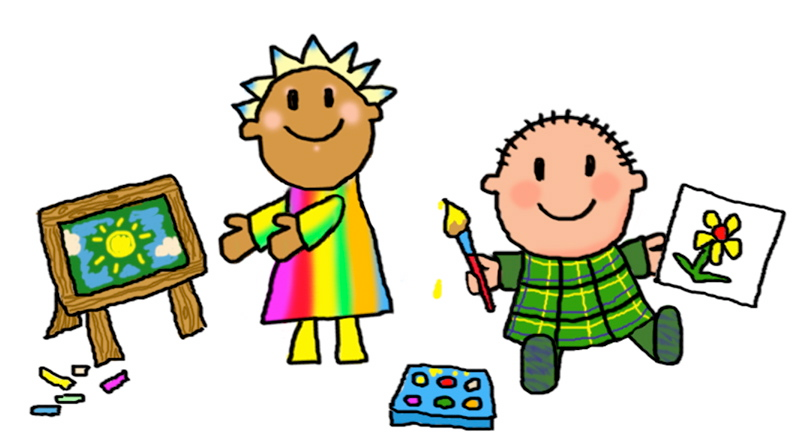 Parent signature:Date: ReligionMathsAs a family, learn and practise saying the St.Lawrence school prayer (below). Talk about what the prayer means to you.Loving God,
Help us to follow St Lawrence’s example
By giving care to the poor,
By loving you with all our hearts,
And by learning to be the best we can.
Amen. 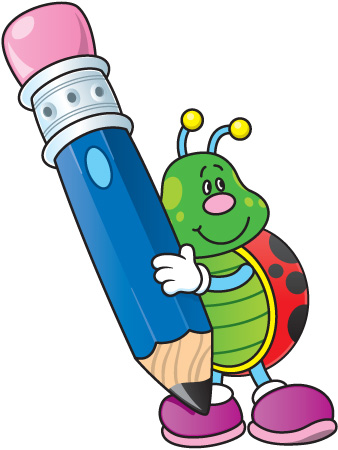 Parent signature:Date:In Maths we are learning to recognise and write numbers. Practise tracing the numbers on the sheet provided and then practise writing more in your Home Learning book. Parent signature:Date: 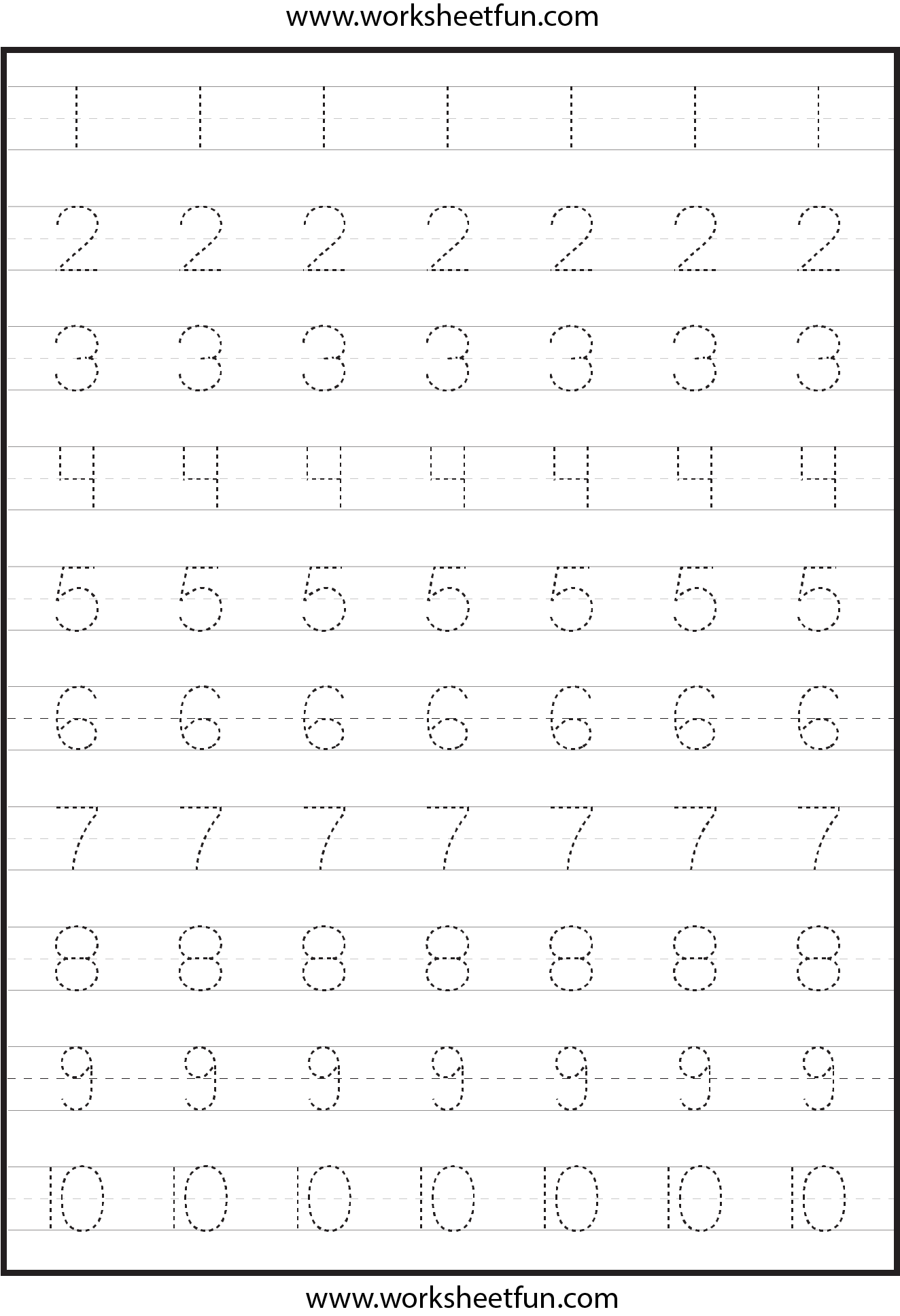 